ABSTRAKMENINGKATKAN KEMAMPUAN MEMBACA PUISI SISWA DENGAN MENGGUNAKAN MEDIA PEMBELAJARAN AUDIO VISUAL TEMA CITA-CITAKU PADA SISWAKELAS IV SD NEGERI 105326 BANGUN REJO DHEA RAMADHANINPM: 191434090Penelitian ini bertujuan untuk mendeskripsikan peningkatan kemampuan membaca puisi dengan menggunakan media pembelajaran audio visual tema cita-citaku siswa kelas IV SDN 105326 Bangun Rejo. Jenis penelitian ini adalah Penelitian Tindakan Kelas yang terdiri dari 4 tahap, yakni perencanaan, pelaksanaan, pengamatan, dan refleksi. Peneliti menggunakan instrument berupa tes kemampuan membaca puisi yang terdiri dari penilaian vocal, intonasi, irama, visualisasi, dan ekspresi. Subjek penelitian ini terdiri dari 32 siswa kelas IV SDN 105326 Bangun Rejo Tahun Ajaran 2022-2023. Hasil penelitian menunjukkan bahwa penggunaan media pembelajaran audio visual dapat meningkatkan kemampuan membaca puisi siswa pada tema cita-citaku kelas IV SDN 105326 Bangun Rejo. Pada pra penelitian 20 siswa mencapai ketuntasan belajar sedangkan 12 siswa lainnya belum mencapai tuntas, dengan persentase ketuntasan mencapai 57,14%; siklus I ketuntasan belajar klasikal mencapai 23 siswa tuntas, 9 siswa lainnya belum tuntas, dengan persentase ketuntasan mencapai 65,71%; Pada siklus II ketuntasan belajar mencapai 27 siswa tuntas, 5 siswa belum tuntas, dan persentase ketuntasan mencapai 84,38%. Dengan demikian, dapat disimpulkan bahwa dengan menggunakan media audio visual dapat meningkatkan keterampilan membaca puisi tema cita-citaku siswa kelas IV SD Negeri 105326 Bangun Rejo.Kata Kunci: Meningkatkan, Membaca Puisi, Media, Audio Visual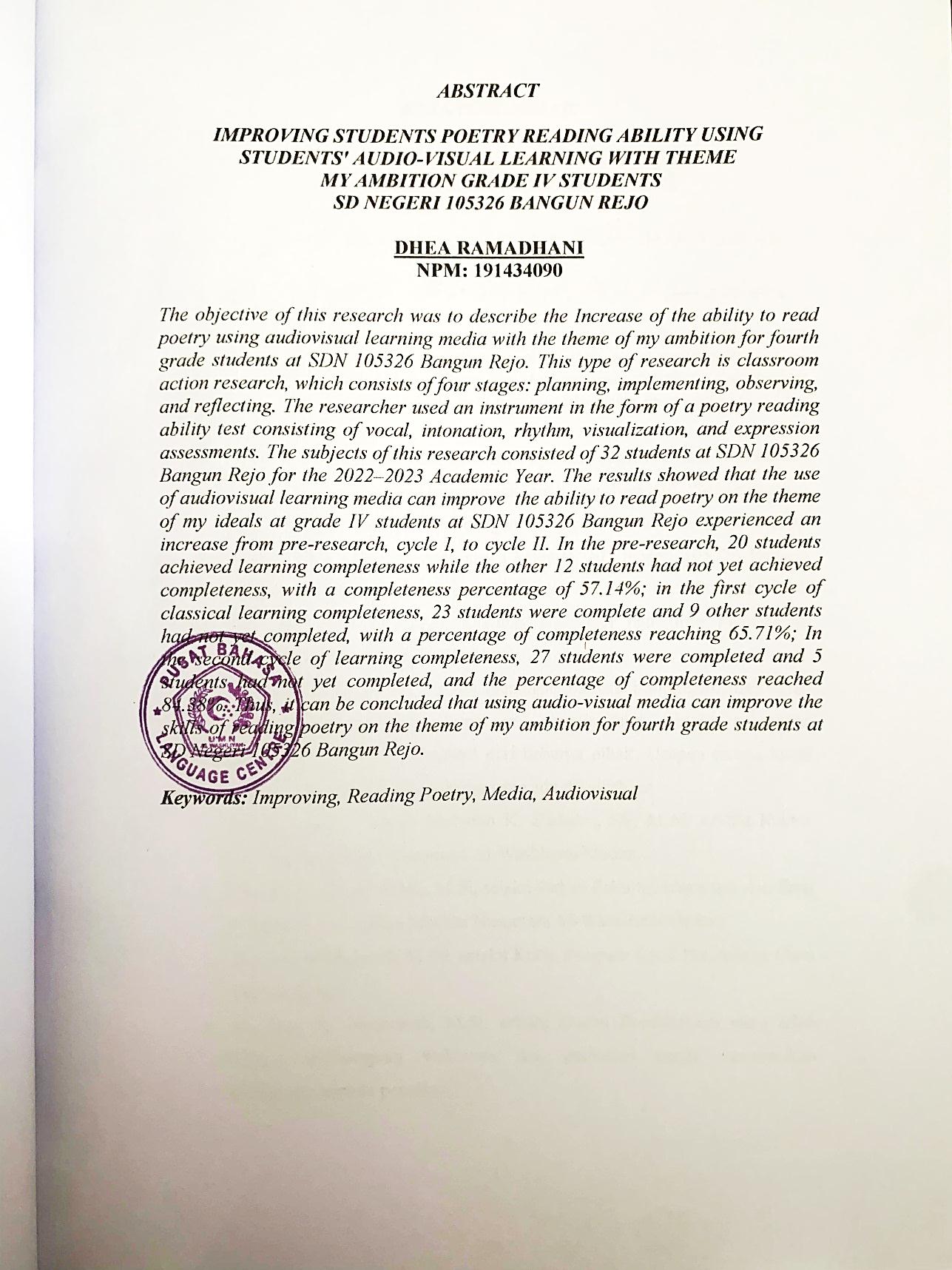 